Practice QuestionsLesson:  Understand equations using a number lineLesson Link: http://learnzillion.com/lessons/3770 		             Standard: 6.EE.5Name ___________________________1. Use substitution to figure out which of these values (9, 12, 13, 15) is the solution for the equation: 29 + x = 412. Which number is a solution for the equation 12.50 - x = $4.25 ($6.50, $8.25, $10.25, $12.75)?3. In the equation, 6h = 48, solve to find the value of h. Use the following possible solutions (9, 6, 7, 8) Provide proof for your selection.Answer: ______Proof: 4. Amy says the solution to x + 7 = 12 is 6.  Do you agree or disagree with her? Justify your answer using a number line.  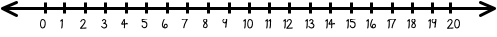 